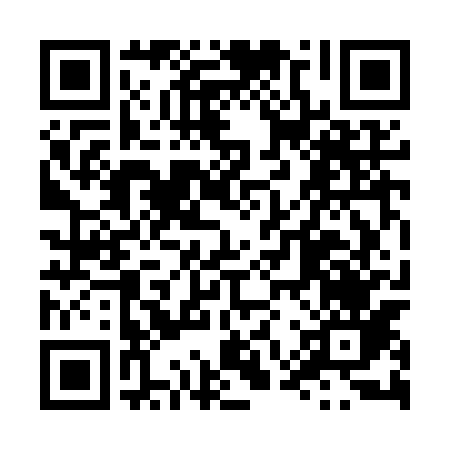 Ramadan times for Oporow, PolandMon 11 Mar 2024 - Wed 10 Apr 2024High Latitude Method: Angle Based RulePrayer Calculation Method: Muslim World LeagueAsar Calculation Method: HanafiPrayer times provided by https://www.salahtimes.comDateDayFajrSuhurSunriseDhuhrAsrIftarMaghribIsha11Mon4:244:246:1412:023:565:515:517:3512Tue4:214:216:1212:023:575:525:527:3713Wed4:194:196:1012:013:595:545:547:3814Thu4:174:176:0812:014:005:565:567:4015Fri4:144:146:0512:014:015:575:577:4216Sat4:124:126:0312:014:035:595:597:4417Sun4:094:096:0112:004:046:016:017:4618Mon4:074:075:5912:004:056:026:027:4819Tue4:044:045:5612:004:076:046:047:5020Wed4:024:025:5411:594:086:066:067:5221Thu3:593:595:5211:594:096:076:077:5422Fri3:563:565:5011:594:116:096:097:5523Sat3:543:545:4711:594:126:116:117:5724Sun3:513:515:4511:584:136:126:127:5925Mon3:493:495:4311:584:146:146:148:0126Tue3:463:465:4111:584:166:166:168:0327Wed3:433:435:3811:574:176:176:178:0528Thu3:413:415:3611:574:186:196:198:0729Fri3:383:385:3411:574:196:216:218:1030Sat3:353:355:3211:564:216:226:228:1231Sun4:324:326:2912:565:227:247:249:141Mon4:304:306:2712:565:237:267:269:162Tue4:274:276:2512:565:247:277:279:183Wed4:244:246:2312:555:267:297:299:204Thu4:214:216:2012:555:277:317:319:225Fri4:194:196:1812:555:287:327:329:246Sat4:164:166:1612:545:297:347:349:277Sun4:134:136:1412:545:307:357:359:298Mon4:104:106:1212:545:317:377:379:319Tue4:074:076:0912:545:327:397:399:3310Wed4:044:046:0712:535:347:407:409:36